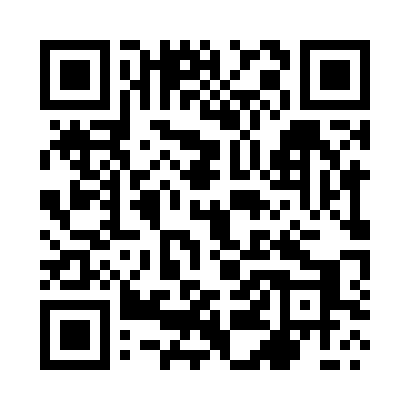 Prayer times for Biezdziedza, PolandWed 1 May 2024 - Fri 31 May 2024High Latitude Method: Angle Based RulePrayer Calculation Method: Muslim World LeagueAsar Calculation Method: HanafiPrayer times provided by https://www.salahtimes.comDateDayFajrSunriseDhuhrAsrMaghribIsha1Wed2:515:1012:315:367:5310:022Thu2:485:0912:315:377:5410:043Fri2:455:0712:315:387:5610:074Sat2:425:0512:315:397:5710:105Sun2:395:0312:315:407:5910:136Mon2:365:0212:315:418:0010:157Tue2:335:0012:315:428:0210:188Wed2:304:5912:305:438:0310:219Thu2:264:5712:305:448:0510:2410Fri2:234:5512:305:448:0610:2711Sat2:204:5412:305:458:0810:3012Sun2:174:5212:305:468:0910:3313Mon2:154:5112:305:478:1010:3614Tue2:144:5012:305:488:1210:3915Wed2:144:4812:305:498:1310:3916Thu2:134:4712:305:508:1510:4017Fri2:134:4612:305:508:1610:4018Sat2:124:4412:305:518:1710:4119Sun2:124:4312:315:528:1910:4220Mon2:114:4212:315:538:2010:4221Tue2:114:4112:315:538:2110:4322Wed2:104:4012:315:548:2210:4323Thu2:104:3812:315:558:2410:4424Fri2:104:3712:315:568:2510:4425Sat2:094:3612:315:568:2610:4526Sun2:094:3512:315:578:2710:4627Mon2:094:3412:315:588:2810:4628Tue2:084:3412:315:598:3010:4729Wed2:084:3312:315:598:3110:4730Thu2:084:3212:326:008:3210:4831Fri2:084:3112:326:008:3310:48